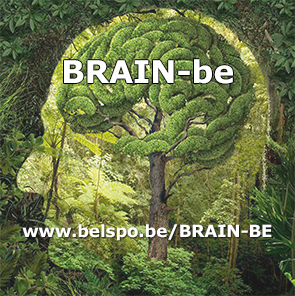 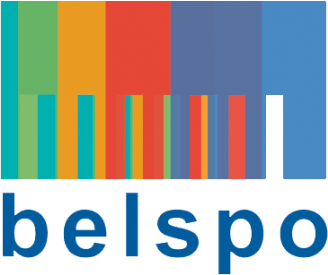 BRAIN-beBelgian Research Action through Interdisciplinary NetworksRICHTLIJNEN VOOR  SCHRIJVEN VAN  WETENSCHAPPELIJK EINDVERSLAGAlgemeenHet eindverslag wordt in het Engels opgesteld.Na een korte samenvatting (context, doelstellingen, besluiten), dient het eindverslag te beschrijven op welke manier het onderzoek gebeurd is en hoe de doelstellingen bereikt werden. Er dient gerefereerd te worden naar de verkregen resultaten en naar hun aard en belang. Het accent moet gelegd worden op de verspreiding en valorisatie van de resultaten. Het verslag wordt afgesloten met de voorziene perspectieven.Het verslag moet een geïntegreerd verslag zij.  Een samenvoeging van wetenschappelijke artikels wordt niet aanvaard.Het eindverslag zal beschikbaar zijn op de BRAIN-be website (www.belspo.be/BRAIN-be).A. STRUCTUUR VAN  VERSLAGVoorpaginaTABLE OF CONTENTSSUMMARYCONTEXTOBJECTIVESCONCLUSIONSKEYWORDSSAMENVATTINGCONTEXTDOELSTELLINGENBESLUITENTREFWOORDENRESUMECONTEXTEOBJECTIFSCONCLUSIONSMOTS-CLÉS1. INTRODUCTION2. METHODOLOGY AND RESULTS3. DISSEMINATION AND VALORISATION4. PUBLICATIONS5. ACKNOWLEDGEMENTS6. REFERENCESB. INHOUD VAN  VERSLAGZie canvas beschikbaar op de website : www.belspo.be/BRAIN-beVoorpagina Met de titel van het project, het contractnummer, de voornaam en de familienaam van de promotor(en in het netwerk) gevolgd door de instelling en volledige adres, alsook de voornaam en de familienaam van de auteurs gevolgd door hun instelling en de datum.Eventueel kan een foto toegevoegd worden die de onderzoeksthematiek illustreert.TABLE OF CONTENTSInhoudsopgave: een nieuwe bladzijde met een lijst van alle onderverdelingen van het document en het overeenkomstige paginanummer.SUMMARYEen samenvatting, geschreven in het Engels en in het Nederlands en/of Frans (volgens de talen binnen het netwerk); van maximum vijf pagina’s met de volgende structuur:een beschrijving van de context van het verrichte onderzoek,een beschrijving van de doelstellingen,een voorstelling van de voornaamste besluiten.Met achteraan enkele trefwoorden waarmee het project gemakkelijk opgezocht kan worden in een database.1. INTRODUCTIONIn de inleiding moeten de finaliteiten van het project opnemen worden teneinde de gemaakte keuzen en de strategieën te begrijpen die hebben geleid tot het definiëren van het wetenschappelijke doel. Het wetenschappelijke project moet goed in zijn context geplaatst worden en aantonen waar het zich situeert ten opzichte van de stand van zaken op internationaal niveau en ten opzichte van een reeks wetenschappelijke, sociale, politieke enz. problemen.2. METHODOLOGY  RESULTSIn dit tweede deel van het verslag wordt gevraagd toelichtingen te geven bij de uitgevoerde activiteiten, de toegepaste methoden en hun originaliteit t.o.v. bestaande onderzoeken, het gebruikte materiaal en de gehanteerde informatiebronnen. Eventueel belangrijke elementen dienen onderstreept te worden, alsook wat het voorwerp is geweest van discussie of waarover een controverse is ontstaan, op het niveau van de uitgevoerde keuzen.Bij de presentatie van de resultaten moet hun wetenschappelijke inhoud worden toegelicht, de aard ervan (gaat het om gegevens, publicaties, protocollen, instrumenten enz.) en hun limieten (onzekerheden...). Ook is het relevant de nevenresultaten (de toegevoegde waarde middels de financiering alsook de realisatie van het onderzoek zelf) te vermelden, zoals de opleiding van personen, de verwerving van een nieuwe techniek of een nieuwe bekwaamheid, de oprichting van een samenwerkingsnetwerk dat ook voor andere projecten kan worden aangewend, het uitwerken van didactisch materiaal enz.Er wordt ook gevraagd de elementen aan te reiken waardoor de lezers het belang van de verkregen resultaten kunnen meten (originaliteit, doorbraak, waarom is dat resultaat van belang enz.) en ze een betekenis te kunnen geven, met name verwijzend naar de finaliteiten van het project op verschillende niveaus. Het is hier nuttig de verkregen resultaten te situeren in vergelijking met wat op internationaal niveau kan worden verwezenlijkt en dienaangaande de nodige referentie-elementen te leveren.De methodologie en resultaten kunnen ofwel achtereenvolgens ofwel samen behandeld worden.3. DISSEMINATION  VALORISATIONHier dienen de gedane inspanningen vermeld te worden m.b.t. de verspreiding en van de valorisatie van de resultaten. 4. PERSPECTIVESHier wordt beschreven welke nieuwe perspectieven het onderzoeksproject met zich mee bracht of zal brengen.5. PUBLICATIONSEen overzichtslijst van de publicaties en co-publicaties – in chronologische volgorde, met in voorkomend geval vermelding van “in press” of “submitted” en een onderscheid makend tussen de publicaties “peer review” en “others” – die direct gelinkt zijn aan het onderzoek uitgevoerd in het kader van het project gefinancierd door Federaal wetenschapsbeleid. 6. ACKNOWLEDGEMENTSHet zijn de onderzoekers die erop moeten toezien dat alle noodzakelijke bedankingen opgenomen worden in het onderdeel "ACKNOWLEDGEMENTS" (indien het onderzoek verricht werd in samenwerking met bijvoorbeeld andere instellingen).7. REFERENCESHet is niet Federaal Wetenschapsbeleid maar de onderzoekers die ervoor moeten zorgen dat het copyright nageleefd wordt en dat alle noodzakelijke referenties vermeld worden.C. RICHTLIJNEN VOOR DE LAY-OUT VAN  EINDVERSLAGALGEMEENU dient ons de manuscripten te bezorgen in MS-Word, bij voorkeur per e-mail (BRAIN-be@belspo.be), hetzij op cd-rom, hetzij via downloaden.Het eindverslag mag niet meer dan 100 pagina's beslaan (bibliografie, tabellen en figuren inbegrepen). Een automatische inhoudstabel moet worden ingevoerd.LAY-OUTAlgemeen formaat:	papier  A4 (21 cm x 29.7 cm)Font:	voor de tekst en de nummering CG Omega (of Arial) met font size 11Line spacing:1,25 multipleAlignment:justify (links en rechts)Margins:Links en rechts: 2,5 cmTop en bottom: 2,5 cmHeader: 1,25 cmFooter: 1,25 cmPaginanummers:	de nummering moet beginnen vanaf de voorpagina en moet "Bottom of page - right" zijnTitels:	voor de hoofdverdelingen:  bold en hoofdletters (geen italic en geen underline) voor de onderverdelingen: bold en kleine letters (geen italic en geen underline)	TABELLENAlle tabellen moeten opgenomen worden in het document en zich zo dicht mogelijk bij de tekst bevinden waarop ze betrekking hebben. Bij voorkeur de tabellen centreren. De tabellen moeten in Romeinse cijfers genummerd worden en in de tekst vermeld worden als TABLE I, II enz. Bovenaan iedere tabel komt een korte titel in font size CG Omega (of Arial) 10. Indien nodig mag onderaan de tabel enige toelichting verstrekt worden.FIGURENDe figuren moeten in de tekst opgenomen worden; ze moeten een groot contrast vertonen en een hoge definitie hebben. Bij voorkeur de figuren centreren.Alle figuren moeten in Arabische cijfers genummerd worden en in de tekst vermeld worden als Figuur 1, 2 enz. Onderaan iedere figuur moet enige toelichting verstrekt worden in font size CG Omega (of Arial) 10.	REFERENTIES IN DE TEKSTGeen voetnoten onderaan de bladzijde. Gebruik de volgende vermelding “auteur (jaar)":Voor publicaties met één auteur:Smith (1991)Indien van de auteur verscheidene publicaties opgenomen zijn die hetzelfde jaar verschenen zijn, vermeld (1991a, 1991b enz.).Voor publicaties met twee auteurs:Smith and Brown, (1991)Indien van de auteurs verscheidene publicaties opgenomen zijn die hetzelfde jaar verschenen zijn, vermeld (1991a, 1991b,...).Voor publicaties met meer dan twee auteurs:Smith et al. (1991)Indien de auteur niet bekend is, verwijs naar de naam van de sponsor of de uitgever. "Anoniem" dient vermeden te worden.	REFERENTIESDe bibliografische lijst moet alfabetisch gerangschikt worden op de familienaam van de eerste auteur. Het publicatiejaar komt onmiddellijk na de naam van de laatste auteur. Van alle auteurs moet de volledige naam vermeld worden.Indien voor één auteur verscheidene referenties opgegeven worden, moeten ze in chronologische volgorde vermeld worden. Indien voor de auteur verscheidene referenties vermeld worden die hetzelfde jaar verschenen zijn, moeten ze door een letter onderscheiden worden (1991a, 1991b enz.).Voor twee of meer auteurs moeten de referenties eerst in alfabetische en dan in chronologische volgorde gerangschikt worden.